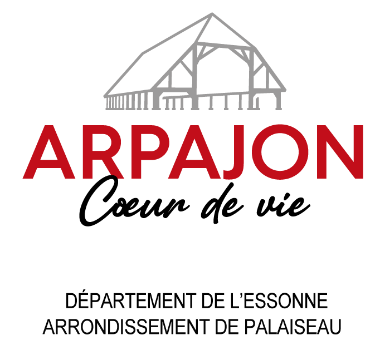 Nom de l’Association 	Adresse 	Téléphone 	Adresse e-mail	Objet et activités de l’association 	Président ou Responsable 	Tél. portable 	Adresse e-mail 	Nom du projet 	Public ciblé 	Durée du projet 	Dates des actions 	Lieux des actions 	Ce projet a-t-il reçu des aides :Nationales ou Régionales 	Départementales 	Communales 	Autre 	Joindre le descriptif du projet à l’appui de votre candidatureet le bilan du projet à l’issue de sa réalisationNom du projet 	Dates de réalisation prévue 	Descriptif du projet (objectifs, actions prévues, lieux, place des jeunes, moyens humains, matériels et financiers, partenaires…)(à transmettre OBLIGATOIREMENT à l’issue de la réalisation du projet)Nom du projet 	Dates de réalisation des actions	Bilan du projet (évaluation qualitative et quantitative des actions menées, points positifs et négatifs, perspectives envisagées…)RÈGLEMENT APPEL À PROJET2024Le présent règlement définit l'organisation de l'appel à projets mis en place par laMunicipalité conformément à son engagement électoral.Article 1 – ObjetLa Ville d’Arpajon dans le cadre de la délibération n°147-2009 du 16 décembre2009 a décidé d’apporter son soutien à la vie associative arpajonnaise, notamment par l’encouragement des initiatives et innovations.La ville apportera une aide financière à des projets menés ou à mener et qui répondront à des thèmes que nous soutenons dans le domaine de la santé, aide à la personne, sport, la culture, l’environnement, l’action sociale.Les thématiques suivantes seront privilégiées :Ouverture vers les personnes vulnérablesInclusion des personnes déficientes (situation de handicap)Intégration des jeunes dans le monde associatif Accès à la culture pour tous Amélioration de notre environnementParticipation aux animations JO Paris 2024Article 2 – Candidature et conditions de participationLa participation à l'appel à projets est ouverte à toutes les associations ayant leur siège social sur la commune ou bien, pour les associations nationales, ayant une antenne locale sur la commune.Le dépôt d’une candidature est totalement gratuit.Chaque association ne pourra présenter qu’un seul projet au titre de ce concours.Les projets éligibles devront concerner les thématiques énumérées ci-dessus.La procédure se déroule ainsi :Remise des dossiers de candidature avec le dossier annuel au 31 décembre 2023.Chaque dossier devra comporter : • le dossier descriptif du projet• le bilan financier ou budget prévisionnel du projet• l’association s’engage à remettre un bilan complet du projet à l’issue de la réalisation de celui-ciLa vérification de l’éligibilité par le jury de sélection se fera dans le même temps que l’étude du dossier annuel.Le choix des trois projets retenus par le jury se fera au cours du printemps.Les associations primées seront informées avant l’été.La remise des récompenses aura lieu lors du Forum des Associations en septembre2024.Montant global des récompenses : 1 000 €, soit 500€ au 1er projet primé, 350€ au 2nd projet primé et 150€ pour le 3ème projet primé.Les récompenses seront versées sous forme de subventions exceptionnelles sur l’année 2024.Les candidats primés s’engagent à se rendre disponibles, pour présenter ainsi qu’à communiquer sur leurs projets, à la demande de la Ville, notamment lors du Forum des Associations.Article 3 – Composition du juryLe jury est composé Le jury est composé de membres de la commission sport et vie associative.Les participants s'en remettent à la souveraineté du jury.Article 4 – SélectionSeuls les dossiers complets, remplissant les conditions visées dans l'article 2, seront examinés par le jury.Le jury attachera une égale importance aux projets reçus.Les projets présentés devront impérativement, sous peine d'être déclarés irrecevables, respecter les contraintes suivantes :Viser une des thématiques comme explicité dans l’article 1 L’action doit se dérouler dans l’année 2024Pour désigner les lauréats, le jury établira sa décision à partir des critères suivants :Le caractère innovant du projetL’importance du public touché par le projet (en nombre)L’importance du projet en termes d’investissement associatif.Article 5 – Décision du juryLes subventions seront versées comme décrit à l’article 2,L’association s’engage à utiliser la subvention selon le bilan financier qu’elle aura faite dans son dossier.Si cette condition n’est pas respectée, le jury pourra le cas échéant demander présentation des factures acquittées pour l’élaboration du projet.LES CANDIDATS DÉCLARENT AVOIR PRIS CONNAISSANCE DE CE RÈGLEMENT.Lu et approuvé